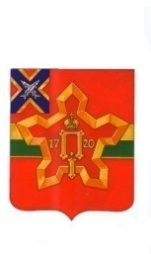 ГОРОДИЩЕНСКАЯ РАЙОННАЯ ДУМА ВОЛГОГРАДСКОЙ ОБЛАСТИ403003, Волгоградская обл. п.г.т. Городище,  пл. 40-летия Сталинградской битвы 1,            тел. (8-84468) 3-40-46                                                                                                                                                          факс(8-84468)  3-42-22РЕШЕНИЕот « 20 » декабря 2011  года  № 487В соответствии с Положением «О бюджетном процессе в Городищенском муниципальном районе Волгоградской области», принятым Решением Городищенской районной Думы № 646 от 19.12.2008 года, с проектом Закона Волгоградской области «Об областном бюджете на 2012 и на плановый период 2013 и 2014 годов» и с Бюджетным кодексом Российской Федерации.Городищенская районная ДумаРЕШИЛА:Принять бюджет Городищенского муниципального района на 2012 год и на плановый период 2013 и 2014 годов в первом чтении (прилагается).Опубликовать настоящее Решение и Бюджет Городищенского муниципального района на 2012 и на плановый период 2013 и 2014 годов с приложениями в газете «Междуречье» не позднее 10 дней после его подписания.Настоящее Решение вступает в силу с 1 января 2012 года.Глава Городищенскогомуниципального района                                                                                          Т.Н. Горбунова                                                                                                                «О бюджете Городищенского муниципального района на 2012 и плановый период 2013 и 2014 годов»